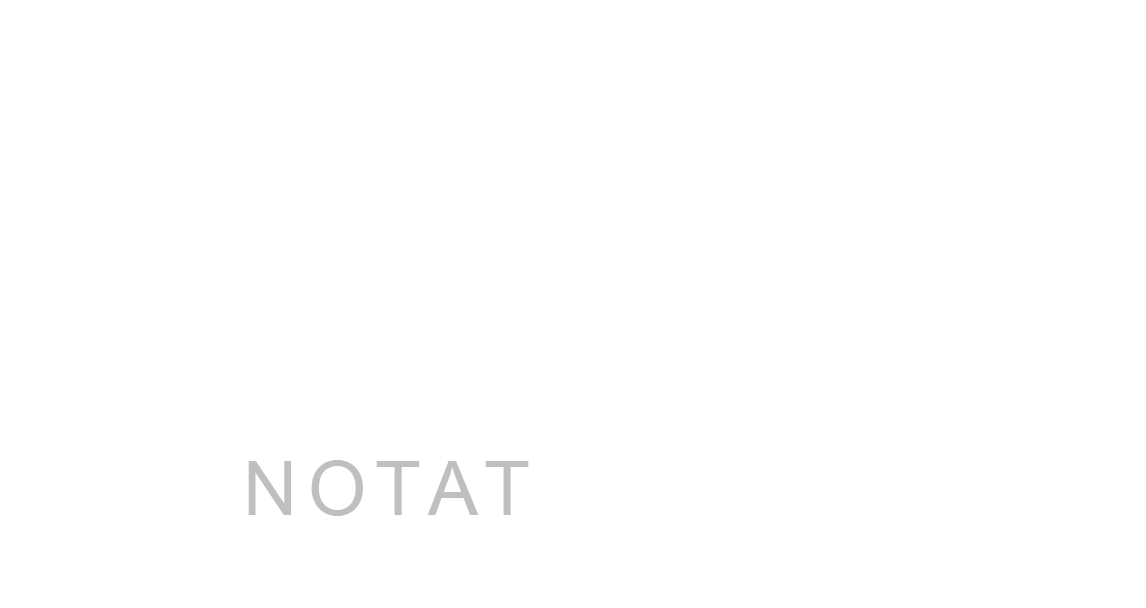 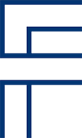 SPEECH MANUSCRIPT eventsWelcome to the lecture with xxxPlease also welcome the person or persons with the speaker.This could be, for example, a PA or a representative of e.g. Dansk IT.My name is xxxI am one of your colleagues. I work in xx and I am the union representative for Finansforbundet in xxx / I am xxx in Finansforbundet in xxx.Before we get started with the lecture, I just want to pitch a few small things. It will only take a few minutes.FINANSFORBUNDETFor those of you who may not know, Finansforbundet is a trade union for the financial industry.Mention if relevant: (And also for the IT companies that provide products and services TO the financial industry, e.g. xxx and xxx)Finansforbundet is the trade union our management cooperates with on the attractive terms and benefits we are all employed under.8 out of 10 in the industry are members of Finansforbundet.EVENTS AT OUR WORKPLACEIn our local union/staff association we work to get some of Finansforbundet’s exciting events OUT to us here in the workplace. The event today is just a start. We would like to come back with more events. We hope that you will support us by participating.Talk about upcoming events if they are already planned.DANSK ITTalk about Dansk IT if relevant.Dansk IT is Finansforbundet’s partner. Dansk IT contributes with courses, training, networking and conferences for IT specialists at all levels. Dansk IT has 12,000 members. AND Finansforbundet’s members get FREE membership in Dansk IT. A membership that normally costs DKK 1,585 per year.TALK ABOUT MEMBERSHIPMany thanks to all of you who showed up today.After the event, we will contact some of you about the opportunities for a membership with Finansforbundet. The talk is completely non-binding and only takes 15 minutes. After the talk, you can then assess whether you also want to be a member of Finansforbundet. I hope you will welcome our call.Finally: At the local union/staff association, our door is always open. You can find us xxxx and here are our contact details.PP with photo and contact information is displayed.Dear xxx (speaker) Thank you once again for visiting us today. We look forward to getting more insight from you.